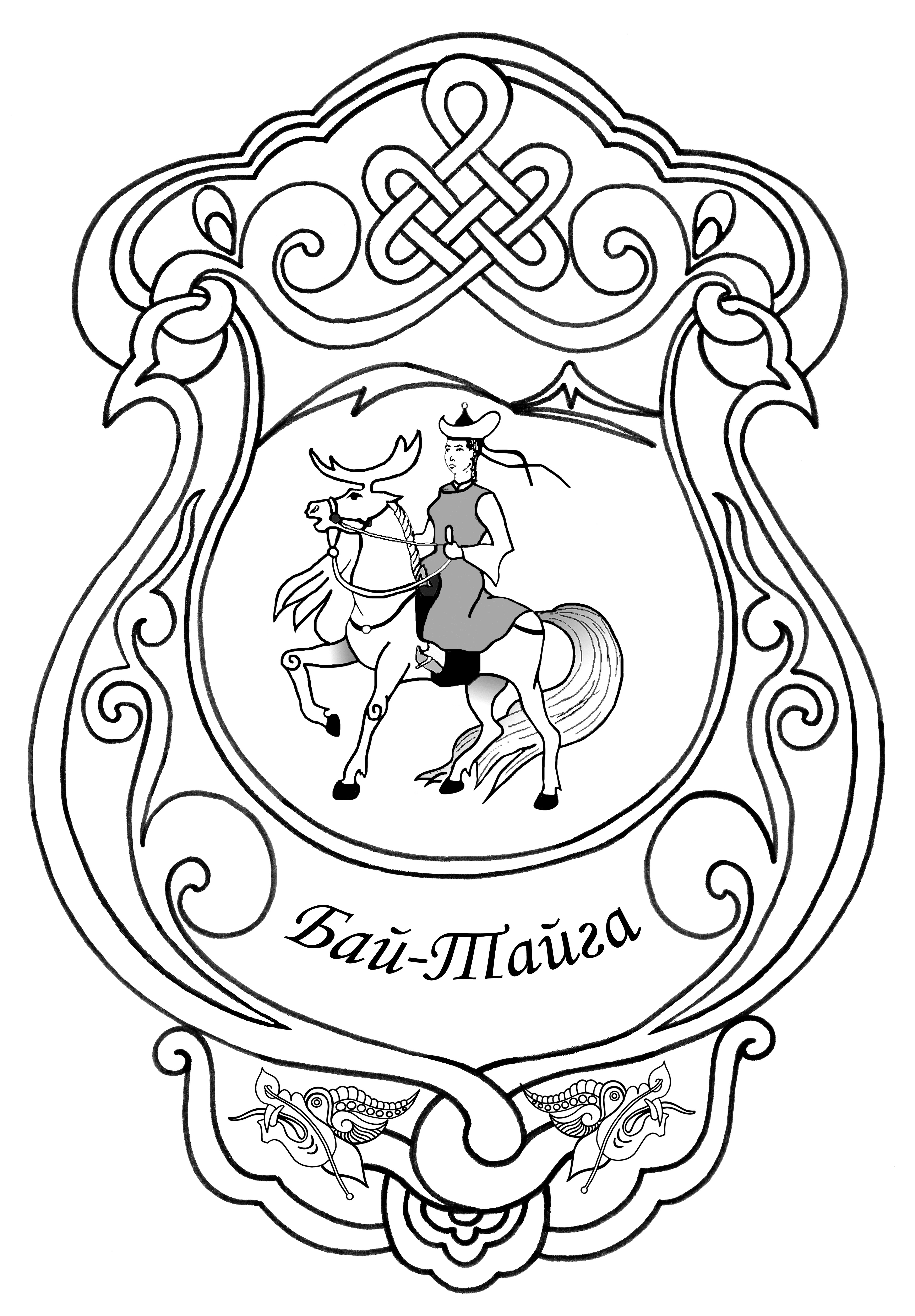 « 19 » декабря 2014 года                                                                           № 25 э/зЗАКЛЮЧЕНИЕна проект Решения Хурала представителей сельского поселения сумон Хемчикский Бай-Тайгинского кожууна Республики Тыва «О бюджете сельского поселения сумон Хемчикский Бай-Тайгинского кожууна Республики Тыва на 2015 год и на плановый  период 2016 и 2017 годов»Тээли 2014В соответствии со статьёй 157 Бюджетного кодекса Российской Федерации и на основании Положения о Контрольно-счётной палате муниципального района «Бай-Тайгинский кожуун Республики Тыва, утверждённого Решением Хурала представителей муниципального района от 16.11.2012 г. № 37 (с учётом изменений), пункта 1.11 Плана работы Контрольно-счётной палаты муниципального района «Бай-Тайгинский кожуун Республики Тыва» на 2014 год, Соглашения о передаче полномочий по осуществлению внешнего муниципального финансового контроля от 30 ноября 2012 г. № 2 Председателем Контрольно-счётной палаты подготовлено заключение на проект решения Хурала представителей сельского поселения сумон Хемчикский Бай-Тайгинского кожууна Республики Тыва «О бюджете сельского поселения сумон Хемчикский Бай-Тайгинского кожууна Республики Тыва на 2015 год и на плановый период 2016 и 2017 годов».Общие положенияПроект решения «О бюджете сельского поселения сумон Хемчикский Бай-Тайгинского кожууна Республики Тыва на 2015 год и на плановый период 2016 и 2017 годов» подготовлен администрацией муниципального района и представлен для подготовки заключения в Контрольно-счётную палату муниципального района 19 декабря 2014 года.  Хуралом представителей  сельского  поселения  нарушены  требования статьи 185 Бюджетного кодекса Российской Федерации,  где  установлено,  что проект решения о местном бюджете выносится на рассмотрение законодательного (представительного) органа не позднее 15 ноября текущего года. При проверке представленного проекта решения на соответствие бюджетному законодательству Российской Федерации установлено: В соответствии с требованиями Бюджетного кодекса Российской Федерации решение содержит основные характеристики бюджета сельского поселения на 2015 год и на плановый период 2016 и 2017 годов, к которым относятся общий объём доходов бюджета, общий объём расходов, дефицит бюджета.В соответствии со статьёй 184.1 БК РФ проектом решения установлены: - общий объём поступлений доходов в бюджет сельского поселения на 2015 год; - общий объём расходов бюджета сельского поселения на 2015 год; -  прогнозируемый  общий  объём  доходов  и  расходов  бюджета  поселения  на 2016 и 2017 годы; - нормативы распределения по отдельным видам доходов бюджета поселения на 2015 год и на плановый период 2016 и 2017 годов; -  перечень  главных  администраторов  доходов  бюджета  сельского поселения; -  перечень  главных  администраторов  источников  финансирования  дефицита бюджета;  -  распределение  бюджетных  ассигнований  по  разделам  и  подразделам, целевым статьям и видам расходов классификации расходов бюджетов на 2015 год и плановый период 2016 – 2017 годов; - ведомственная структура расходов бюджета на 2015 год и плановый период 2016 – 2017 годов; - общий объём условно утверждаемых (утверждённых) расходов;-  источники  финансирования  дефицита  бюджета  поселения  на  2015  год  и плановый период 2016 – 2017 годов; -  верхний  предел  муниципального  долга  сельского поселения с указанием в том числе верхнего предела долга по муниципальным гарантиям.Верхний  предел  муниципального  долга  на  01  января  года,  следующего  за очередным  финансовым  годом  и  каждым  годом  планового  периода,  в  том  числе верхний предел долга по муниципальным гарантиям, установлен проектом решения о бюджете в размере 0 тыс. рублей, что соответствует требованиям статьи 107 БК РФ. Состав документов и материалов представлены с нарушением статьи 184.2 БК РФ. В нарушение статьи 184.2 Бюджетного кодекса Российской Федерации к проекту решения бюджета не представлены: основные направления бюджетной политики и основные направления налоговой политики;предварительные итоги социально-экономического развития сельского поселения за истекший период текущего финансового года и ожидаемые итоги социально-экономического развития сельского поселения за текущий финансовый год;прогноз социально-экономического развития сельского поселения;пояснительная записка к проекту бюджета;оценка ожидаемого исполнения бюджета сельского поселения на текущий финансовый год;иные документы и материалы.В нарушение постановления Правительства Республики Тыва от 15 февраля 2008 г. № 84 «Об утверждении перечня документов и материалов, необходимых для подготовки заключения о соответствии требованиям бюджетного законодательства Российской Федерации, внесенного в Представительный орган муниципального образования проекта местного бюджета на очередной финансовый год (очередной финансовый год и плановый период)» не представлен:- нормативный правовой акт органа местного самоуправления, определяющий порядок формирования расходов на оплату труда муниципальных служащих и (или) содержание органов местного самоуправления;- реестр расходных обязательств (действующих и принимаемых).Прогноз социально-экономического развития муниципального района на 2015 год и на плановый период  2016 и 2017 годовСогласно частью 1 ст. 169 Бюджетного кодекса Российской Федерации проект бюджета составляется на основе прогноза социально-экономического развития в целях финансового обеспечения расходных обязательств. Одновременно с проектом бюджета прогноз социально-экономического развития сельского поселения не представлен.Основные параметры проекта бюджета сельского поселения на 2015 год и на плановый период 2016 и 2017 годовОсновные параметры бюджета сельского поселения  на 2015 год и на плановый период 2016 и 2017 годов представлены в таблице № 1.Таблица № 1(тыс. рублей)Проектом решения о бюджете сельского поселения на 2015 год  и на плановый период 2016-2017 годов основные параметры проекта бюджета определены:На 2015 год:по доходам – 2224,5 тыс. рублей;по расходам – 2232,4 тыс. рублей;дефицит местного бюджета запланирован в сумме 7,9 тыс. рублей, что не превышает 5% общего годового объема доходов местного бюджета без учета утвержденного объёма безвозмездных поступлений, что соответствует требованиям ст.92.1 БК РФ.На 2016 год:1) по доходам – 2329,3 тыс. рублей;2) по расходам – 2336,2 тыс. рублей;3) дефицит местного бюджета запланирован в сумме 6,9 тыс. рублей, что не превышает 5% общего годового объема доходов местного бюджета без учета утвержденного объёма безвозмездных поступлений, что соответствует требованиям ст.92.1 БК РФ.На 2017 год:1) по доходам – 2274,3 тыс. рублей;2) по расходам – 2281,6 тыс. рублей;3) дефицит местного бюджета запланирован в сумме 7,3 тыс. рублей, что не превышает 5% общего годового объема доходов местного бюджета без учета утвержденного объёма безвозмездных поступлений, что соответствует требованиям ст.92.1 БК РФ.Доходы бюджета муниципального районаФормирование доходов бюджета муниципального района на 2015 год и на плановый период 2016-2017 годов осуществлено с учётом изменений, внесённых в налоговое и бюджетное законодательство Российской Федерации. Анализ доходов бюджета сельского поселения за 2014-2017 годы представлен в таблице № 2.Таблица № 2(тыс.руб.)Доходы  бюджета  сельского  поселения  на  2015  год запланированы в объёме 2224,5 тыс. рублей и включают в себя: - налоговые доходы – 134,0 тыс. рублей (6,0% в структуре доходов);  - неналоговые доходы – 25,0 тыс. рублей (1,1% в структуре доходов);- безвозмездные поступления – 2065,5 тыс. рублей (92,9% в структуре доходов). Общее  поступление  налоговых  и  неналоговых  доходов  на  2015  год планируется  с  уменьшением на 74,0% по отношению к утвержденному бюджету 2014  года.  На  плановый  период  2016  -  2017  годов  планируется  поступление  с увеличением  роста  на  6,3%  на  2016  год  и  на  5,9%  по  отношению  к  2015  и  2016 годам  соответственно.  Уменьшение  доходной  части  проекта  бюджета  в  основном произошло  за  счёт  уменьшения  плановой  суммы  поступлений  по  налогу  на доходы физических лиц и налогов на товары (работы, услуги), реализуемые на территории Российской Федерации в связи с изменением бюджетного и налогового законодательства. Основным  источником  налоговых  поступлений  являются  налоги на имущество, спрогнозированные в сумме 88,0 тыс. рублей (65,7% в общем объёме налоговых доходов), и составляет 94,0% к утвержденному бюджету на 2014 год.Налог на доходы физических лиц в бюджете на 2015 год планируется в сумме 34,0 тыс. рублей (25,4% в общем объёме налоговых поступлений) с уменьшением на 116,0 тыс. рублей, или на 62,0% по сравнению с утверждённым бюджетом на 2014 год.Поступления  по налогу на совокупный доход планируются в сумме 7,0 тыс. рублей, на уровне 2014 года (5,2% в структуре налоговых доходов бюджета). Государственная пошлина на 2015 год прогнозируется в сумме 5,0 тыс. рублей (3,7% в общем объёме налоговых поступлений). Неналоговые доходы планируются в объёме 25,0 тыс. рублей, что на 127,0 тыс. рублей, или на 83,6% меньше утверждённого бюджета на 2014 год.  Объём  безвозмездных  поступлений  бюджетом  сельского поселения  на  2015  год  запланирован  в  сумме  2065,5  тыс.  рублей,  на  2016  год  – 2160,3 тыс. рублей, на 2017 год – 2095,3 тыс. рублей.  Прогнозируемые поступления на 2015 год меньше показателей ожидаемого исполнения бюджета за 2014 год на 1063,6 тыс. рублей. В  структуре  безвозмездных поступлений наибольший  удельный  вес  занимают дотации  бюджетам  поселений на выравнивание бюджетной обеспеченности – 88,8%.      Пояснительная  записка и анализ расчёта плановых показателей налоговых и неналоговых доходов отсутствует. Расходы бюджета сельского поселенияОбщий объём расходов бюджета сельского поселения на 2015 год  предусмотрен  в  сумме  2232,4  тыс.  рублей,  на  плановый  период  2016  -  2017 годы  в  сумме  2336,2  тыс.  рублей  и  2281,6  тыс.  рублей  соответственно (см. табл.№ 3).  Таблица № 3(тыс.руб.)Предполагаемая  сумма  расходов  бюджета  сельского  поселения  на 2015  год  на  2232,4  тыс.  рублей,  или  на  40,8%  ниже  уровня  расходов  по утверждённому бюджету на 2014 год.  Уменьшение расходов произошло в связи с передачей полномочий сельского поселения муниципальному району:- по организации библиотечного обслуживания населения, комплектование и обеспечение сохранности библиотечных фондов библиотек поселения; - по созданию условий для организации досуга и обеспечения жителей поселения услугами организаций культуры.По  разделу  0100  «Общегосударственные  вопросы»  отражены  расходы  на функционирование  Хурала представителей  сельского  поселения  на  2015  год  и  на  плановый период 2016 - 2017 годов.  По  подразделу  0103  «Функционирование  законодательных (представительных)  органов  государственной  власти  и  представительных  органов муниципальных образований» в целом предусмотрены расходы на 2015 год и  на  плановый  период  2016  -  2017  годов  в  сумме  120,0 тыс. рублей ежегодно. Расходы,  предусмотренные  на  2015  год на уровне  утвержденного бюджета на 2014 год. По подразделу 0104 «Функционирование Правительства Российской Федерации, высших исполнительных органов государственной власти субъектов Российской Федерации, местных администраций» предусмотрены расходы на 2015 год в сумме 2012,9 тыс. рублей и на плановый период 2016 и 2017 годов в сумме 2054,8 тыс. рублей и 1946,5 тыс. рублей соответственно. Расходы, предусмотренные на 2015 год, меньше утверждённых расходов на 2014 год на 84,4 тыс. рублей или на 4,0%. Прогнозируемые расходы предусмотрены на обеспечение деятельности администрации сельского поселения.По  подразделу  0113  «Другие общегосударственные вопросы» в целом предусмотрены расходы на 2015 год и на плановый период 2016 и 2017 годов в сумме 1,0 тыс.  рублей  ежегодно на уровне прошлого года. Расходы  предусмотрены на обеспечение переданных полномочий по установлению запрета на розничную продажу алкогольной продукции в Республике Тыва.  Расходы по разделу 0200 «Национальная оборона» на 2015 год планируется в сумме 72,5 тыс. рублей, на плановый период 2016 и 2017 годов 59,0 тыс. рублей и 57,0 тыс. рублей соответственно. Расходы, предусмотренные на 2015 год, больше утверждённого бюджета 2014 года на 31,1 тыс. рублей или на 75,1%. Средства будут направлены на исполнение полномочий по первичному воинскому учёту на территориях, где отсутствуют военные комиссариаты.Расходы  по  разделу  0500  «Жилищно-коммунальное  хозяйство»  на  2015  год и на плановый период 2016 и 2017 годов в сумме 26,0 тыс. рублей, ежегодно.  По подразделу 0503 «Благоустройство» предусмотрены средства: - на благоустройство территории поселения на 2015 год в сумме 11,0 тыс. рублей и на плановый период 2016 и 2017 годов в сумме по 18,0 тыс. рублей.- на оплату и содержание уличного освещения населённого пункта на 2015 год в сумме 15,0 тыс. рублей и на плановый период 2016 и 2017 годов в сумме по 25,0 тыс. рублей; Общий объём условно утверждаемых (утверждённых) расходов на плановый период 2016 - 2017 годов проектом решения о бюджете предусмотрены на 2016 год в  сумме  58,8  тыс.  рублей  и  на  2017  год  в  сумме  114,9  тыс.  рублей,  что соответствует требованиям пункта 3 статьи 184.1 БК РФ. Снижение  объёмов  расходов  бюджета  сельского  поселения  в  2015  году по сравнению с утверждённым бюджетом на 2014 год предусматривается по разделам бюджета «Общегосударственные вопросы», «Жилищно-коммунальное хозяйство». Резервный фонд администрации муниципального районаРезервный фонд администрации сельского поселения не предусмотрен.  Муниципальный  внутренний долгСогласно пунктам 3, 4 проекта решения верхние пределы муниципального внутреннего долга установлены:по состоянию на 1 января 2016 года до 0,0 тыс. рублей, в том числе верхний предел долга по муниципальным гарантиям – 0,0 тыс. рублей;по состоянию на 1 января 2017 года до 0,0  тыс. рублей, в том числе верхний предел долга по государственным гарантиям –0,0 тыс. рублей;по состоянию на 1 января 2018 года до 0,0 тыс. рублей, в том числе верхний предел долга по государственным гарантиям – 0,0 тыс. рублей.Предел муниципального внутреннего долга, установленный проектом, не превышает предельного значения, установленного ст.107 Бюджетного кодекса Российской Федерации..Источники внутреннего финансирования дефицита бюджетаСогласно ст.1 представленного проекта дефицит бюджета сельского поселения в 2015 году установлен в размере 7,9 тыс. рублей.В соответствии с требованиями статьи 92.1 Бюджетного кодекса Российской Федерации проектом решения определены источники финансирования дефицита бюджета сельского поселения на 2015-2017 годы.Источники финансирования дефицита бюджета сельского поселения предусмотрено за счет получения кредитов от других бюджетов бюджетной системы Российской Федерации.Дефицит бюджета сельского поселения на 2016 год установлен в сумме 6,9 тыс. рублей,Дефицит бюджета сельского поселения на 2017 год установлен в сумме 7,3 тыс. рублей.Вывод:1.  Проект  решения  Хурала  сельского  поселения сумон Хемчикский «О бюджете  сельского поселения сумон Хемчикский на  2015 год и на плановый период 2016 и 2017 годов» соответствует статье 184.1 БК РФ. 
        2.  Состав  документов  и  материалов,  представленных  одновременно  с проектом бюджета не соответствуют требованиям статьи 184.2 БК РФ и постановления Правительства Республики Тыва от 15 февраля 2008 г. № 84 «Об утверждении перечня документов и материалов, необходимых для подготовки заключения о соответствии требованиям бюджетного законодательства Российской Федерации, внесенного в Представительный орган муниципального образования проекта местного бюджета на очередной финансовый год (очередной финансовый год и плановый период)». 3.  Проектом решения о бюджете сельского поселения на 2015 год запланированы доходы в сумме 2224,5 тыс. рублей и на плановый период 2016 -  2017  годов  в  сумме  2329,3  тыс.  рублей  и  в  сумме  2274,3  тыс.  рублей соответственно. Дефицит бюджета на 2015 год 7,9 тыс.рублей и на плановый период 2016  - 2017 годов планируется в сумме 6,9 тыс. рублей и 7,3 тыс.рублей соответственно. 4. Налоговые доходы на 2015 год планируются в объёме 134,0 тыс. рублей. Удельный  вес  налоговых  доходов  в  доходной  части  бюджета  составит  6,0%,  с уменьшением  доли  налоговых  доходов  на  2015  год  по  отношению  к  утверждённому бюджету 2014 года на 5,4%.  Налоговые  доходы  на  плановый  период  2016  -  2017  годов  планируются  в объёме  139,0  тыс.  рублей  и  147,0  тыс.  рублей  соответственно,  темп  роста налоговых  доходов  к  бюджету  предыдущего  года  составит  6,3%  и  5,9% соответственно. 5. Неналоговые доходы на 2015 год планируются в сумме 25,0 тыс. рублей. Удельный  вес  неналоговых  доходов  в  доходной  части  бюджета  составит  1,1%. Неналоговые  доходы  уменьшатся  на  160,0 тыс.  рублей,  или  на  86,5%  меньше утверждённого бюджета за 2014 год. Неналоговые доходы на плановый период 2016 - 2017 годов планируются в объёме 30,0 тыс. рублей и в объёме 32,0 тыс. рублей соответственно. 6. Проектом  решения  на  исполнение  расходных  обязательств  в  2015  году планируются бюджетные ассигнования в объёме 2232,4 тыс. рублей и на плановый период  2016  -  2017  годов  в  сумме  2336,2  тыс.  рублей  и  2281,6  тыс.  рублей соответственно. Прогнозируемая сумма расходных обязательств в 2015 году составляет 59,2% к утверждённому бюджету 2014 года. Удельный вес в структуре расходов в 2015 году по разделам: «Общегосударственные вопросы» - 95,6%, «Национальная оборона » - 3,2%, «Жилищно-коммунальное хозяйство» - 1,2%. Предложения (рекомендации) 1.  Показатели  проекта  решения  «О  бюджете  сельского поселения сумон Хемчикский на 2015 год и на плановый период 2016 и 2017 годов»  привести  в  соответствие  нормам  Бюджетного  кодекса  Российской Федерации. 2. Рекомендуем при доработке проекта бюджета «О бюджете сельского поселения сумон Хемчикский на 2015 год и на плановый период 2016 и 2017 годов» учесть замечания и предложения Контрольно-счётной палаты муниципального района. Председатель Контрольно-счетной палаты муниципального района «Бай-Тайгинский кожуун Республики Тыва»                                                       С.С.Монгуш                                                                          КОНТРОЛЬНО–СЧЕТНАЯ ПАЛАТА МУНИЦИПАЛЬНОГО  РАЙОНА«БАЙ-ТАЙГИНСКИЙ КОЖУУН РЕСПУБЛИКИ ТЫВА»Показатели2014 г. (первоначальный бюджет)Показатели бюджетаПоказатели бюджетаПоказатели бюджетаОтклонение проекта бюджета на 2015 год от 2014 года (первоначального бюджета), %Показатели2014 г. (первоначальный бюджет)2015 год2016 год2017 годОтклонение проекта бюджета на 2015 год от 2014 года (первоначального бюджета), %ДОХОДЫ3741,12224,52329,32274,359,5в т.ч. Налоговые427,0134,0139,0147,031,4          Неналоговые185,025,030,032,013,5          Безвозмездные поступления3129,12065,52160,32095,366,0РАСХОДЫ3771,62232,42336,22281,659,2           Непрограммные мероприятия3771,62232,42277,82167,559,2           Условно утверждённыехх58,4114,1хПРОФИЦИТ/ДЕФИЦИТ-30,5-7,9-6,9-7,325,9Наименование кода поступлений в бюджет, группы, подгруппы, статьи, кода экономической классификации доходов2014 год.Проект бюджетаПроект бюджетаПроект бюджетав % к предыдущему годув % к предыдущему годув % к предыдущему годуНаименование кода поступлений в бюджет, группы, подгруппы, статьи, кода экономической классификации доходовПервоначально утвержденный бюджет2015 год2016 год2017 год2015 г./2014 г. к первоначальному бюджету2016 г./2015 г.2017 г./2016 г.НАЛОГОВЫЕ И НЕНАЛОГОВЫЕ ДОХОДЫ612,0159,0169,0179,026,0106,3105,9НАЛОГОВЫЕ ДОХОДЫ427,0134,0139,0147,031,4103,7105,8Налоги на прибыль, доходы150,034,036,038,022,7105,9105,6Налоги на товары (работы, услуги), реализуемые на территории Российской Федерации172,00,00,00,00,0#ДЕЛ/0!#ДЕЛ/0!Налоги на совокупный доход7,07,08,09,0100,0114,3112,5Налоги на имущество98,088,090,094,089,8102,3104,4Государственная пошлина0,05,05,06,0#ДЕЛ/0!100,0120,0НЕНАЛОГОВЫЕ ДОХОДЫ185,025,030,032,013,5120,0106,7Доходы от использования имущества, находящегося в государственной и муниципальной собственности18,00,00,00,00,0#ДЕЛ/0!#ДЕЛ/0!Доходы от оказания платных услуг (работ) и компенсации затрат государства10,00,00,00,00,0#ДЕЛ/0!#ДЕЛ/0!Доходы от продажи материальных и нематериальных активов5,00,00,00,00,0#ДЕЛ/0!#ДЕЛ/0!Прочие неналоговые доходы152,025,030,032,016,4120,0106,7БЕЗВОЗМЕЗДНЫЕ ПОСТУПЛЕНИЯ3 129,12 065,52 160,32 095,366,0104,697,0БЕЗВОЗМЕЗДНЫЕ ПОСТУПЛЕНИЯ ОТ ДРУГИХ БЮДЖЕТОВ БЮДЖЕТНОЙ СИСТЕМЫ РОССИЙСКОЙ ФЕДЕРАЦИИ3 129,12 065,52 160,32 095,366,0104,697,0Дотации бюджетам субъектов Российской Федерации и муниципальных образований2 993,51 992,02 100,32 037,366,5105,497,0Субсидии бюджетам бюджетной системы Российской Федерации (межбюджетные субсидии)93,20,00,00,00,0#ДЕЛ/0!#ДЕЛ/0!Субвенции бюджетам субъектов Российской Федерации и муниципальных образований42,473,560,058,0173,381,696,7Всего доходов3 741,12 224,52 329,32 274,359,5104,797,6НаименованиеБюджет 2014 годаПроект бюджета Проект бюджета Проект бюджета 2015 г./2014 г. к первоначальному бюджету2015 г./2014 г. к первоначальному бюджетуНаименованиеПервоначально утвержденный бюджет2015 г.2016 г.2017 г.2015 г./2014 г. к первоначальному бюджету2015 г./2014 г. к первоначальному бюджетуНаименованиеПервоначально утвержденный бюджет2015 г.2016 г.2017 г.тыс.руб.%Общегосударственные вопросы2 218,32 133,92 175,82 067,5-84,496,2Функционирование законодательных (представительных) органов государственной власти и представительных органов муниципальных образований120,0120,0120,0120,00,0100,0Функционирование Правительства Российской Федерации, высших исполнительных органов государственной власти субъектов Российской Федерации, местных администраций2 097,32 012,92 054,81 946,5-84,496,0Другие общегосударственные вопросы1,01,01,01,00,0100,0Национальная оборона41,472,559,057,031,1175,1Мобилизационная и вневойсковая подготовка41,472,559,057,031,1175,1Жилищно-коммунальное хозяйство120,026,043,043,0-94,021,7Благоустройство120,026,043,043,0-94,021,7Культура, кинематография1 271,90,00,00,0-1 271,90,0Культура1 271,90,00,00,0-1 271,90,0Социальная политика120,00,00,00,0-120,00,0Социальное обеспечение населения120,00,00,00,0-120,00,0Условно утвержденные расходы58,4114,1ВСЕГО РАСХОДОВ3 771,62 232,42 336,22 281,6-1 539,259,2